Raeküla  linnaosa  strateegia aastateks 2014-2024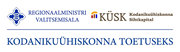 Raeküla koostöökolmiku eestvedamisel valminud strateegia ehk Raeküla linnaosa kokkulepe lähtub tänasest, 2013. aasta sügise seisust ning seab linnaosa arengule  pikemaajalised suunad edasiste tegevuste ja ressursside  kavandamisel.SissejuhatusRaeküla koostöökolmik on mitteformaalne ühendus, mis sündis 2008. aastal ja ühendab linnaosa lasteaia, kooli ja seltsi eestvedajaid ning võrgustiku tegemiste kaudu saavad otsest kasu nimetatud organisatsioonidega tihedalt seotud isikud ning kaudset kasu nii linnaosa elanikud kui kogu Pärnu linn.    2008. aastal otsustas koostöökolmik hakata rohkem üksteise toel panustama linnaosa arengusse. Esimeseks ja tänaseks juba traditsiooniliseks kujunenud ühiseks ettevõtmiseks on Raeküla hea kodaniku nädala tähistamine, kus igas kaasatud organisatsioonis toimuvad ühised ja kodanikualgatuslikud ettevõtmised. Koostöökolmik väljastab ühele aasta jooksul Raeküla arengusse enim panustanud kodanikule aasta tegija tiitli ehk Raeküla hea kodaniku nimetuse.   Juba aastaid tähistatakse ühiselt Raeküla hariduselu aastapäevi – jooksval aastal juba sajandat aastapäeva. Käesolev kirjalik materjal on taas ühise koostöö viljaks. Kui esialgu oli kavas kokkulepe kokku panna vaid koostöökolmiku strateegiana, siis ühise töö tulemusena jõuti otsusele, et koostöökolmiku esindajate tegemised mõjutavad otseselt kogu linnaosa arengut.   Linnaosa strateegia elluviimisel täidab eestvedaja rolli Raeküla koostöökolmik – lasteaed, kool ja selts. Kolmik on kujunenud Pärnu linnavalitsusele oluliseks koostööpartneriks. Kokkulepete täitmist on kolmiku esindajad kavandanud üle vaadata üks kord aastas ja seda Raeküla hea kodaniku nädala eelsel perioodil, et seejärel juba nädala raames toimuval rahvakoosolekul strateegia täitmisest ja uuendamisest kokkutulnuile ülevaadet anda.Ülevaade Raeküla linnaosastPärnu linnas ei ole tänasel päeval ametlikult välja kujunenud linnaosi, kuid samal ajal kasutatakse rahvasuus siiski viit neist: Vana-Pärnu, kesklinn, Ülejõe, Rääma ja Raeküla. Territoriaalselt kõige eraldatumaks ja ka kesklinnast kaugeimaks piirkonnaks on just nimelt Raeküla linnaosa.    Arhitektuuriliselt iseloomustab meie linnaosa madalasustus – kuni kahekordsed elamud. Peredes on tihti esindatud mitmete põlvkondade esindajad – vanavanemad elavad kõrvuti lastelastega. Tootmisettevõtteid piirkonnas praktiliselt pole ja suurimateks teenuste pakkujateks on kohalik lasteaed, kool ja keskus.     Kahesaja majaga Raekülast on saanud 1100 kinnistuga linnaosa, kus elab ~ 4500 inimest. Tänu mere äärde istutatud puudele ei puhu meretuuled enam lagedalt rannakarjamaalt õuedesse. Koertest ja kassidest on saanud ainsad koduloomad. Eesti iseseisvuse taastamisega on püütud taastada ka sõjaeelseid seltse. Raekülas tegutsenud kaluriselts Laine, spordiseltside Tervis ja Vaprus, tuletõrjeseltsi ning noorteseltsi Koit asemele moodustus aastal 2000 Raeküla selts, mis ühendab raekülalasi ühistegevuseks linnaosa heaks. Meie tänane olukordPositiivne: hea bussiühendus kesklinnaga, suurepärane elukeskkond, turvaline, maalähedane, tore kogukonna tunne, hea seltsielu Vanakooli keskuses, oma ajalehe (Raeküla Sõnumid) ilmumine, info liigub, koostöö lasteaia, kooli ja keskuse (seltsi) vahel, hea eestvedaja, kasulikud ettevõtmised (metsa puhastamine), transpordiühendus paranenud, keskuse olemasolu, töökohtade olemasolu (lasteaed, kool, keskus), endised õpilased toovad oma lapsed Raeküla kooli, kohalikud inimesed hoiavad kokku, Raeküla elanikud on andekad erinevatel elualadel, endiselt on laienemiseks ruumi (näit kinnistute jagunemine), Raekülas elavad ja töötavad vahvad inimesed, märgatakse naabrit (nn naabrivalve), kaasaegne infrastruktuur (vesi- ja kanalisatsioon), lasteaia lastevanemad on aktiviseerunud ja seltsi liikmeskond noorenenud, erinevad põlvkonnad elavad üksteisega koos, aastaringselt on võimalik kasutada terviseradu.Negatiivne: linnaosa elanike ja organisatsioonide vahel ei ole kõige parem koostöö, kuivenduskraavide puudumine või halb hooldus ning teede-tänavate halb seisund talvisel ajal, rannas lehmad (hais, reostus levib), elanikkond vananeb, prügi ja sodi leidub endiselt nii tänavatel, metsa all kui ka rannaalal ning ilmneb paljude hoolimatu suhtumine prügi sorteerimisse, ühiskondliku vara pahatahtlik kasutamine (Hirvepargi atraktsioonide ning noortekeskuse ruumide ja inventari lõhkumine kasutajate või juhuslike vandaalitsejate poolt, huvihariduse vähene kättesaadavus nii sisuliselt kui ka majanduslikult), 30-50aastaste elanike passiivsus, kohalikud lapsed käivad teiste piirkondade koolides, puudub välisündmuste läbiviimise koht –  jaanituleplatsist mere ääres on saanud prügimägi, staadioni kasutamine on piiratud, puudub piisav arv lasteaiakohti, eluruumide märgatav suurenemine on piiratud, elupaiga soetamine kallis, puudub koht, kus oma kätega midagi teha ja saavutusi eksponeerida, Raeküla staadion pole paikkonna asukaile, lastel pole suvel tegevusi ( laager, puudub eestvedaja, sest tasu tehtu eest pole piisav),  Raeküla kooli maine on madal, tunnetame, et koostöö ja teenindussfäär ei ole piisav (puudub kohvik, väikeste lastega peredel kooskäimise koht, ei ole võimalik osta bussitalonge, puudub sularahaautomaat), häirivad purjutavad inimesed, tekkinud on vastasseis seltsi ja Vanakooli keskuse vahel, rannapiirkond on arendamata. Raeküla linnaosa visioon aastaks 2020Raeküla  on keskkonnasõbralik ja turvaline linnaosa, kus elavad aktiivsed ja kogukonna tegemistest osa võtvad  inimesed.  Raeküla linnaosa elanik hoiab koduümbruse puhtana, on abivalmis ja üksmeelne linnavalitsuse otsuste mõjutaja. Linnaosa lapsed on andekad, enesekindlad, rahulikud, laia silmaringiga ja julgete valikute tegijad. Meie väärtusteks on * avatus ja valmisolek toetada uusi ideid ja tegijaid;* toimiv koostöö linnaosa elanike ja Pärnu linnavalitsusega probleemide lahendamisel ja tegevuste elluviimisel;* tegevuste kavandamisel lähtuda Raeküla elanikest ning kuulata ja kaasata neid nende elluviimisel,* kogukonnale antud kokkulepetest ja tähtaegadest  kinni pidamine.Eesmärgid  Raeküla on turvalise elukeskkonnaga linnaosa, mida iseloomustab hea maine, ühtehoidev ja linnaosa väärtustav kogukond.Linnaosas on omanäoline lasteaed, kool ja kogukonnakeskus (Vanakooli keskus). Piirkonnas elavatele lastele on tagatud piisav arv kohti nii lasteaias kui koolis. Lasteaia, kooli ja keskuse baasil on loodud head eeldused laste, noorte ja täiskasvanute huvide ja annete arendamiseks, aidates kaasa elukestva õppe levikule piirkonnas. Oluliselt on paranenud infrastruktuur – lastele mänguväljakud, noortele skate-park. Lasteaia, kooli ja Vanakooli keskuse hooned on vastavalt kaasaja nõuetele renoveeritud ja inventar kaasajastatud. Linnaosa kõnniteede võrk on välja arendatud ja korras ning kuivenduskraavid korda tehtud. Piirkonna turvalisust toetab toimiv naabrivalve ning piirkonnas asub konstaablipunkt, mida toetab kohalikest moodustunud abipolitseinike rühm.  Eesmärgi saavutamiseks on kavas ellu viia järgmisi tegevusi: pakkuda organiseeritud või eraviisilist lastehoiuteenust - näit Vanakooli keskuses või nn Pätsi majas; aga ka vanemaealised või lastega kodus olevad noored emad oma kodus; algatada linnaosa noorte perede eestvedamisel beebi- ja väikelastekool ning Raeküla õnnelike perede klubi; rajada kogukonna toel mänguväljakud (näit  Vambola – Lehola ja Merimetsa - Hirve nurgale) ja koostöös noortega skate-park (näit Hirve platsile) ning saavutada kokkulepe olemasoleva staadioni (Käo tänaval) mahukamaks organiseeritud kasutamiseks linnaosa elanikele; alustada läbirääkimisi linnavalitsusega, leidmaks võimalusi renoveerida Raeküla lasteaed, kool ning Vanakooli keskuse muinsuskaitse all olev hoone; piirata autode liikumiskiirust linnaosas 30 km tunnis; tihendada koostööd linnaosa konstaabliga, kes on ühenduslüliks rahva ja politsei vahel ning moodustada vabatahtlikest abipolitseinike rühm, kes vajadusel ka tänavatel patrullib; toetada linnavalitsust talvisel lume koristamisel ja libeduse tõrjel ning metsaaluste ja tänavate puhastamisel prügist.  Raeküla linnaosas on välja arendatud mere- ja jõeäärsed rannaalad ning kergliiklusteede võrgustik, mis on eelkõige mõeldud kasutamiseks kohalikele elanikele ja nende külalistele. Eesmärgi saavutamiseks on kavas ellu viia järgmisi tegevusi:  teha linnavalitsusele ettepanek ligipääsude korrastamiseks nii mere- kui jõeäärsele rannaalale – kahe olemasoleva randa viiva sõidutee korrastamine (Hirve ja Harju tn pikendused), ühe uue sõidutee rajamine Lembitu tn pikendusena, olemasoleva jõe äärde viiva tänava korrastamine, parklate rajamine nii mereäärsete tänavate pikendusele kui ka jõe äärde, mere ja jõe äärde viivate jalgradade ja kergliiklusteede rajamine ning korrashoid (mere äärde  viivad tänavad - Uku, Vambola, Saare, Raja, Lääne ja Laane ning jõe äärde viivad tänavad - Saare tn tunnel, Lennuki ja Raja tänavad); rajada koostöös linnavalitsuse, kohalike kalurite ja teiste ettevõtjatega jõesadam; toetada kesklinna ja Raeküla ühendamist kergliiklusteega (promenaadi pikenemine) Kalevi puiesteeni, et tagada liiklejatele suurem turvalisus ja tervislik keskkond ning vähendada liikluskoormust Merimetsa tänaval; teha ettepanek linnavalitsusele Jaansoni raja arendamiseks Reiu sillani –  jõepromenaad; arendada teenuseid mere- ja jõerannas ning kergliiklusteede (promenaadide) ääres, et keskkonda turvalisemaks ja atraktiivsemaks muuta – sh aastaringne tänavavalgustus, istepingid ja piknikuplatsid, prügikastid ja nende süsteemne puhastamine (sh koerte väljaheidete tarbeks), vettehüppetorn jõe ääres,  veeatraktsioonid,  paatide ja vesirataste laenutused, tualetid ja riietuskabiinid, korraldatud  rannamuru hooldus ja liiva puhastus (suurpuhastus kevadel, tormijärgne puhastus, üldine hooldus igal päeval); moodustada vabatahtlikest rannavalvemeeskonnad, et tagada turvalisus nii mere- kui jõerannas viibijatele. Raekülas on ühtehoidev kogukond oma esindatusega Pärnu linna juhtimisel ning aastaringselt toimivate traditsiooniliste tegevuste ja sündmustega. Linnaosa elanikud on valinud endi hulgast vanema, kes esindab raekülalaste huve ja on ühtlasi kogukonna hääletoruks Pärnu linna tasandil. Jätkub regulaarne linnaosa ajalehe väljaandmine, kus leiavad kajastamist kohaliku kogukonna tegemised ja ülelinnalised uudised.  Loodud linnaosa ühiskassast rahastatakse prügiveo kampaaniaid, tasustatakse töölaagrite juhendajate tegevust ja teisi jooksvaid kulusid, mis on olulised turvalise ja meeldiva keskkonna loomiseks piirkonnas. Traditsiooniks on kujunenud linnaosa ja Raeküla koostöökolmiku arendamist toetavate ajurünnakute korraldamine, kaasates selleks huvitunud kogukonnaliikmeid, lapsevanemaid, hoolekogude ja õpilasomavalitsuse liikmeid, linnavalitsuse esindajaid. Toimub iga-aastane linnaosa kaunima kodu ja aktiivseima kodaniku (Raeküla hea kodanik) valimine. Korraldatakse tänavalaatasid, nädalavahetustel koduturgusid, noorte töölaagreid jms. Koostöös erinevate osapooltega on leitud rakendus Pätside kodule Raekülas ja hoonesse on rajatud muuseum ning toimib hotell-kohvik. Linnaosas jätkatakse olemasolevate ja luuakse uusi kultuuritraditsioone –  Raeküla jaanituli, Raeküla hea kodaniku nädala tähistamine, Raeküla tantsupidu jne. Linnaosas toimib infotulba- ja internetipõhine toodete/teenuste ost/müük/vahetus.Eesmärgi saavutamiseks on kavas ellu viia järgmisi tegevusi: luua Raeküla majaomanike ühendus, et seeläbi kogukonna liikmeid aktiivsemalt linnaosa arendamisse kaasata; algatada Pärnus linnaosade määratlemine ja valida rahva seast Raeküla linnaosa vanem, keda toetavad linnaosa elanike huvide kaitsel ja igapäevase töö korraldamisel tänavavanemad; analüüsida kohaliku seltsi väljaantava ajalehe Raeküla Sõnumid sisu ja väljaandmise sagedust, uuendada lehe sisu vabatahtlikest korrespondentide kaasabil ning hakata lehte välja andma sagedamini ja süsteemselt; luua linnaosa ühiskassa, mis moodustub annetustest, ühisürituste osalustasudest jne.; moodustada aastaringselt toimiv laste, noorte ja ka pikaajaliste töötute töömalev, mille tarbeks töötatakse välja reaalajas muutuv teostamist vajavate tööde andmebaas; korraldada linnaosa arendamiseks ja ettevõtlikkuse suurendamiseks lasteaias, koolis ja keskuses ajurünnakuid, organiseerida kohalike aiasaaduste realiseerimiseks turg, töötada välja toodete/teenuste ostmiseks-müümiseks-vahetamiseks internetikeskkond jne.; alustada Pätside maja elluäratamiseks läbirääkimisi hoone omanikega ning  linnavalitsuse, K. Pätsi muuseumi ja Pätside perekonna esindajatega; jätkata olemasolevate traditsioonide elluviimist ja algatada uusi kogukonnaliikmeid liitvaid ja väärtustavaid traditsioone; korraldada kogukonna operatiivne ja süsteemne teavitamine – ajalehe Raeküla Sõnumid väljaandmine, Facebooki keskkonna loomine ja pidev uuendamine, Raeküla koostöökolmiku kodulehekülgede pidev uuendamine, teadete avaldamiseks infotulpade paigaldamine linnaosa rahvarohketesse punktidesse. Toimiv keskus - Raeküla Vanakool - on omanäoline ja mitmekülgne kogukonna keskus, kus toimetab suur pere. Keskuses tegutseb:    - avatud kultuurikeskus, kus käivad koos ja tegutsevad mitmesugused erinevad huviringid ja  -klubid;.     - avatud noortekeskus, kus noortel on võimalus end arendada ja järgida tervislikke eluviise;    - koolituskeskus, mille  missiooniks on pakkuda paindlikku ning õppija vajadusi arvestavat, kogemuslikku ja rakenduslikku täiendkoolitust elukestvaks õppeks;    - sotsiaaltöökeskus, kus toetatakse riskigruppi sattunuid tugiteenustega (tugiisikud, mentorid, sotsiaaltöötajad, tasuta kontserdid jms), materiaalselt (korjandused, abipakikesed, toetused ühiskassast) ja erinevate sotsiaalsete projektide kaudu (Euroopa Sotsiaalfondi programmid, Eesti Töötukassa partnerlus jne).Eesmärgi saavutamiseks on kavas ellu viia järgmisi tegevusi:    - arendada keskus välja kogukonna huvi- ja tegevus- ja vaimse tervise keskuseks;    - keskuse lõplik renoveerimine ja kaasaegsete tehniliste vahenditega sisustamine;     -  igapäevaselt toimiva kohviku ja raamatute laenutuspunkti väljaarendamine koos võimalusega igapäevase perioodika lugemiseks ning raamatute/ajakirjade koju laenutamiseks;   - jututubade, vestlusõhtute, male- ja kabeturniiride, bridžiõhtute jms korraldamine, et laiendada raekülalaste silmaringi ja suurendada omavahelist suhtlemist;   - võimaldada eneseteostust igas vanuses inimestele nii Raekülast kui ka mujalt maailmast –vabatahtlik töö, ringide/klubide algatamine ja eestvedamine, mitmesuguste ideede algatamine ja eestvedamine. 